Экономическая и социальная география КазахстанаУчитель : Шуленбаева А.С.Класс: 9 Тема: Характеристика топливно-энергетического комплекса КазахстанаСмарт цель: сформировать знания о составе ТЭК,изучить особенности ТЭК РК.Тип урока: изучение нового материала.Технологии и приемы: « Критическое мышление, Лидерство, Оценивание для обучения и оценивание обучения».
 Оборудование: Физическая, экономическая карты Казахстана, атласы за 9 класс, интернет ресурс  Билим лендХод урокаОрганизационный этап урока: 5 минЦель: Эмоционально - положительный настрой на урок, приветствие, создание коллаборативной среды.Мотивационная часть: 3 минУчитель: Тема сегодняшнего урока Первый межотраслевой комплекс, который мы будем изучать - топливно-энергетический - ТЭК. Какие цели мы должны сегодня решить? (учащиеся самостоятельно формируют цели урока).Прием «Мозговой штурм» понятий. 5минТЭК КАЗАХСТАНА	Составление кластера на доске 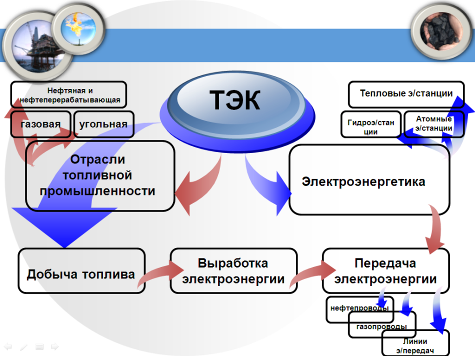 
III. Изучение нового материала: 25 мин.ТЭК - это главный «добытчик» валюты- ¾ экспорта страны.Задача ТЭК состоит в добыче топлива, производстве электроэнергии и передаче их (транспортировке) потребителю. 
Природные ресурсы – это необходимое для развития хозяйства природные богатства, которые находят прямое применение в экономике страны и влияет на ее развитие.ТЭК состоит из производственных групп, которые обеспечивают производство и транспортировку различных видов топлива и энергии.Заранее формируется  3 групп по 5-7  человек в каждой у каждого возможность выхода в интернет сайт Билим ленд , ( видео и описание ТЭК РК )Рассмотрим состав ТЭК: ЛОК на ватмане
Задание:  Создание ЛОК. 7 минКритерии оценивания: умеют анализировать информацию по схемам и видео , выделять самое главное, умение доступно подать информациюТопливно-энергетический комплекс:1. Топливная промышленность:Нефтяная и нефтеперерабатывающаяГазоваяУгольнаяЗащита ЛОК  10 мин.Сейчас ведущее место в структуре принадлежит нефти и газу.Взаимопроверка, самопроверка тесты с сайта Билим ленд № 31 45Задание 2: используя атлас «ТЭК» на стр. 7-8, заполните таблицу  2 мин.Нефтеперерабатывающие заводы- 1 рядгазоперерабатывающие заводы – 2 рядместорождения угля- 3 рядКритерии оценивания: знатьКритерии оценивания: знают крупные месторождения нефти, газа, угля, НПЗ,ГПЗ, умеют работать с картой.Проверка учителем, взаимо- самопроверка сайт Билим ленд В настоящее время в Казахстане уделяется огромное вниманию альтернативным источникам.Опережающее творческое задание: сообщение «ЭКСПО-2017, альтернативные источники». 5 минПроблемный вопрос: Как можно экономить энергию каждому жителю Казахстана?Критерии оценивания: уметь работать с различными источниками информации, доступность, наглядность, научность материалаУчитель: 4 главные особенности ТЭК Казахстана:Опирается на крупные ресурсы топлива и энергии. По их величине страна занимает высокие места в мире.Добыча топлива намного превышает внутреннее потреблениеВо внутреннем потреблении растет доля наиболее эффективных видов топлива – нефти и газа. Но главным энергоносителем остается уголь.Использование преимущественно органического топлива дает большое количество загрязняющих веществ и «парниковых» газов.Важная задача ТЭК и всего хозяйстваБолее рациональное использование топлива и энергии:Энергоемкость казахстанской экономики – одна из самых высоких в мире.Снижение энергоемкости – сэкономит топливо, уменьшит выбросы углекислого газа. Такие обязательства Казахстан принял на себя в рамках международных действий против глобального потепленияСоотношение добычи разных видов топлива и выработанной энергии (приход) и использование их в хозяйстве (расход) называются топливно-энергетическим балансом. ТЭК – главная сфера сотрудничества с зарубежными компаниямиСложность разработки казахстанских месторождений - создаются консорциумы (временные соглашения между компаниями разработчиками):Месторождение Карачаганак – консорциум КарачаганакПетролиумОперейтинг (КПО) – 4 фирмы итальянская «ЭНИ», английская «Бритиш газ», американская «Шеврон-Тексако» и российской «Лукойл»IV. Закрепление: 5 мин. Фронтальный опрос. Какие отрасли входят в состав топливно-энергетического комплекса?
Какой вид топлива стоит на первом месте в структуре первичных энергоресурсов? (Газ.)
Что такое топливно-энергетический баланс?
Назовите способы добычи нефти. Какой из способов дешевле? (Дешевле фонтанный.)
- Назовите основные нефтяные месторождения Казахстана. 

- Почему НПЗ строят не в районах добычи нефти, а в районах потребления? (Для транспортировки нефти нужно построить один нефтепровод, а для транспортировки продуктов ее переработки несколько (бензопровод, керосинопровод и т. д.) 
- Почему в 90-х годах произошло снижение добычи нефти? (Истощение запасов нефти, изношенность оборудования скважин, низкие темпы разведки и освоения новых месторождений.)
- В каком направлении транспортируются нефть и газ по трубопроводам? (На запад в Россию.)
 V.Итог урока: 5мин прием «Пять строк»Выставление оценок, комментирование.VI. Домашнее задание:работа с атласом и контурной картой: а к/карте обозначить крупнейшие месторождения(нефти и угля), НПЗ, подписать их.Вывод по уроку: таким образом, ТЭК - крупнейший МОК, в котором ведущую роль играет нефтяная промышленность. Быстро растет производство газа. Развитие этих отраслей должно осуществляться на основе рационального природопользования и охраны окружающей среды.Наименование учрежденияГУ «СОШ №24 города Павлодара»ФИОШуленбаева Асель СатыбалдиевнаДолжность Учитель географииСтаж работы14 летКатегория перваяПредмет географияТема Экономическая и социальная география КазахстанаКласс 9Нефть, НПЗГаз, ГПЗУголь (каменный, бурый)